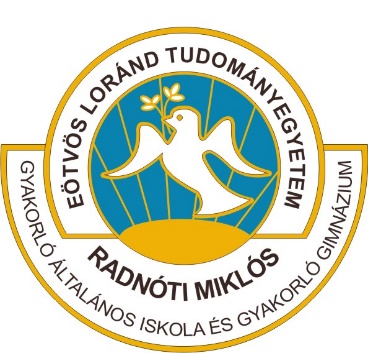 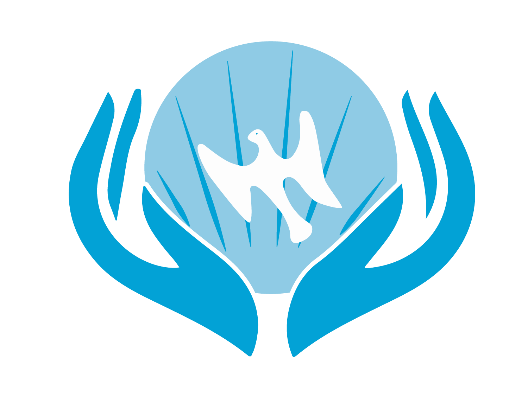 Pályázati kiírás egyéni támogatásraA nyári táborokhoz kapcsolódóan az ELTE Radnóti Miklós Gyakorlóiskola Alapítványa minden évben pályázatot hirdet a nehéz helyzetben lévő családok megsegítésére annak érdekében, hogy minden diák részt tudjon venni az általa kiválasztott iskolai táborban.Az alapítvány által e célra elkülönített összeg elosztásáról a kuratórium a júniusi ülésén dönt.A pályázat benyújtási határideje: június első pénteki napjaPályázni az alábbi űrlap kitöltésével lehet. A kitöltött pályázati lapokat a megadott határidőig a tamogatas@radnotialapitvany.hu címre csatoltan kell elküldeni e-mailben.Az elbírálás eredményéről, a megítélt összegről a pályázókat személyesen értesítjük.				ELTE Radnóti Miklós Gyakorlóiskola AlapítványaA beérkezés sorszáma:							dátuma: 202.. 06.Pályázati űrlap nyári táboron való részvétel Támogatáshoz ELTE Radnóti Miklós Gyakorlóiskola Alapítvány A pályázó tanuló neve, osztálya: 	A pályázó tanuló címe: 	A pályázatot benyújtó szülő neve: 	Elektronikus levelezési címe: 	Az igényelt Támogatás összege:A Támogatás igénybevételét megalapozó indokok:Milyen más anyagi támogatásban részesül:A tanuló osztályfőnökének véleménye (az Alapítvány szerzi be):Alulírottak hozzájárulunk, hogy a pályázatban szereplő személyes adatokat az Alapítvány kezelje:igen- nem¹Budapest, 202... június …______________________________	_________________________________tanuló aláírása	törvényes képviselő aláírása¹ Kérjük a megfelelőt aláhúzni. Amennyiben az adatok kezeléséhez nem járulnak hozzá, úgy az Alapítvány a pályázati kérelmet elutasítja és erről a tanulót és a törvényes képviselőt írásban tájékoztatja.